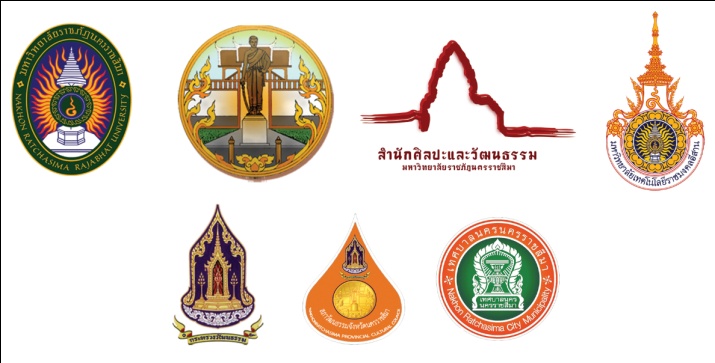 สำนักศิลปะและวัฒนธรรม มหาวิทยาลัยราชภัฏนครราชสีมา ร่วมกับ จังหวัดนครราชสีมา และมหาวิทยาลัยเทคโนโลยีราชมงคลอีสานขอเชิญร่วมงาน เทศกาลโคราชศิลปะและวัฒนธรรมนานาชาติ 2559 เฉลิมพระเกียรติสมเด็จพระเทพรัตนราชสุดาฯ สยามบรมราชกุมารีระหว่างวันที่ 23 – 26 มกราคม 2559 ณ อนุสาวรีย์ท้าวสุรนารี และมหาวิทยาลัยราชภัฏนครราชสีมา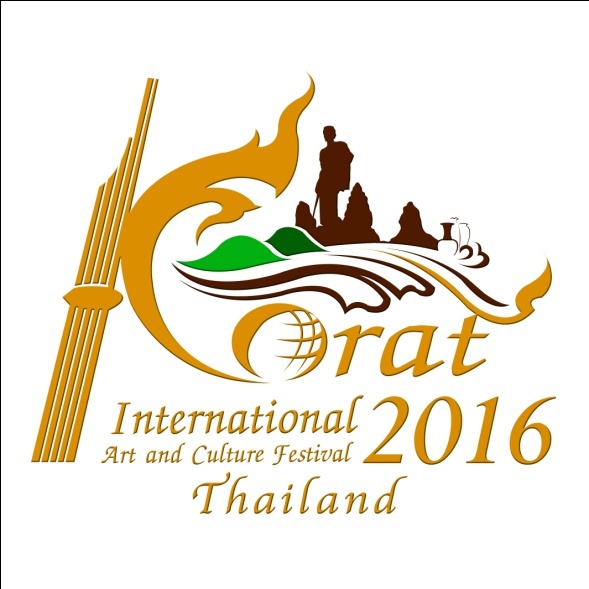 Schedule Korat International Arts and Culture Festival 2016The Celebration of Her Royal Highness, Princess Maha Chakri Sirindhorn23th – 26th January 2016 at Nakhon Ratchasima, Thailandวันเสาร์ที่ 23 มกราคม 2559 : Saturday 23 Jan 2016วันอาทิตย์ที่ 24 มกราคม 2559 : Sunday 24 Jan 2016วันจันทร์ที่ 25 มกราคม 2559 : Monday 25 Jan 2016วันอังคารที่ 26 มกราคม 2559 : Tuesday 26 Jan 2016Last Update: 30 December 2015สนับสนุนโดย    สำนักงานวัฒนธรรมจังหวัดนครราชสีมา    สภาวัฒนธรรมจังหวัดนครราชสีมา    และ เทศบาลนครนครราชสีมา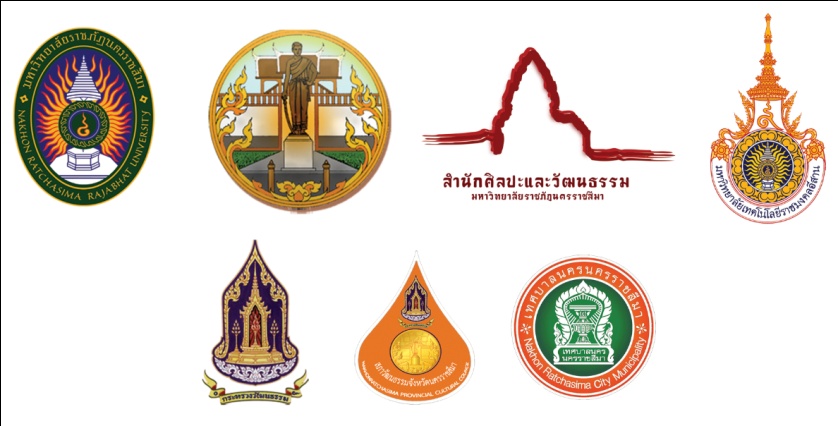 เวลา : Timeรายการ : Programสถานที่ : Place13.00การปฐมนิเทศคณะนักแสดงนานาชาติWelcome speech by the president of NRRU หอประชุมอนุสรณ์ 70 ปีมหาวิทยาลัยราชภัฏนครราชสีมา70th Anniversary Hall NRRU17.30พิธีถวายราชสดุดี สมเด็จพระเทพรัตนราชสุดาฯ สยามบรมราชกุมารีTribute to HRH Princess Maha Chakri Sirindhornลานอนุสาวรีย์ท้าวสุรนารีThao Suranari Monument Square17.45พิธีเปิด Opening Ceremonyลานอนุสาวรีย์ท้าวสุรนารีThao Suranari Monument Square18.15 – 23.00การแสดงศิลปะและวัฒนธรรมนานาชาติInternational Cultural Performancesลานอนุสาวรีย์ท้าวสุรนารีThao Suranari Monument Squareเวลา : Timeรายการ : Programสถานที่ : Place10.00 – 15.00คณะนักแสดงจากนานาชาติทัศนศึกษา ณ แหล่งท่องเที่ยวทางวัฒนธรรมในจังหวัดนครราชสีมาNakhon Ratchasima Cultural Site Tourแหล่งท่องเที่ยวทางวัฒนธรรมในจังหวัดนครราชสีมาCultural sites in Nakhon Ratchasima Province17.30 การแสดงเปิดเวทีThe opening stageลานอนุสาวรีย์ท้าวสุรนารีThao Suranari Monument Square17.45พิธีเปิด Opening Ceremonyลานอนุสาวรีย์ท้าวสุรนารีThao Suranari Monument Square18.15 – 23.00 การแสดงศิลปะและวัฒนธรรมนานาชาติInternational Cultural Performancesลานอนุสาวรีย์ท้าวสุรนารีThao Suranari Monument Squareเวลา : Timeรายการ : Programสถานที่ : Place10.00 – 15.00คณะนักแสดงจากนานาชาติทัศนศึกษา ณ แหล่งท่องเที่ยวทางวัฒนธรรมในจังหวัดนครราชสีมาNakhon Ratchasima Cultural Site Tourแหล่งท่องเที่ยวทางวัฒนธรรมในจังหวัดนครราชสีมาCultural sites in Nakhon Ratchasima Province10.00 – 15.00กิจกรรมแลกเปลี่ยนเรียนรู้ศิลปวัฒนธรรมนานาชาติInternational cultural exchange activities at Universities or Schools สถานศึกษาเครือข่ายที่ร่วมดำเนินการ	Universities or Schools Network17.30 การแสดงเปิดเวทีThe opening stageลานอนุสาวรีย์ท้าวสุรนารีThao Suranari Monument Square17.45พิธีเปิด Opening Ceremonyลานอนุสาวรีย์ท้าวสุรนารีThao Suranari Monument Square18.15 – 23.00 การแสดงศิลปะและวัฒนธรรมนานาชาติInternational Cultural Performancesลานอนุสาวรีย์ท้าวสุรนารีThao Suranari Monument Squareเวลา : Timeรายการ : Programสถานที่ : Place10.00 – 15.00กิจกรรมแลกเปลี่ยนเรียนรู้ศิลปวัฒนธรรมนานาชาติInternational cultural exchange activities at Universities or Schoolsสถานศึกษาเครือข่ายที่ร่วมดำเนินการ	Universities or Schools Network18.00 – 22.00งานเลี้ยงขอบคุณ และพิธีปิดThank you party and Closing Ceremonyลานวัฒนธรรม สำนักศิลปะและวัฒนธรรม ม.ราชภัฏนครราชสีมาCultural Exhibition Area,Art and Culture Center,NRRU